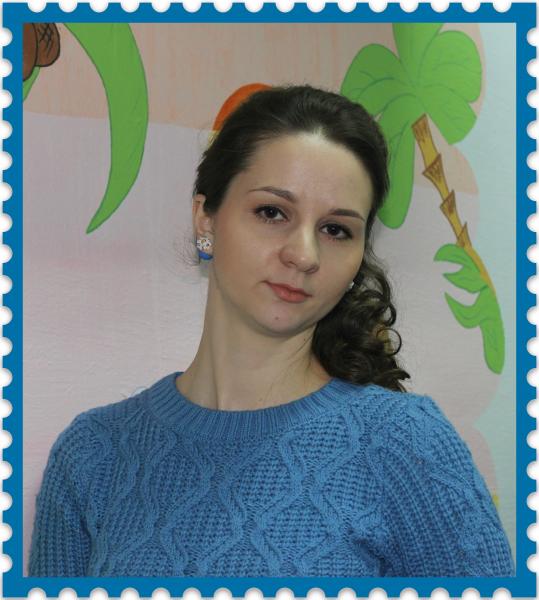    Информационная карта участника муниципального 
             конкурса «Педагог года Сорокинского района»Правильность сведений, представленных в анкете подтверждаю____________________ (Воробьёва Е.В.)(подпись)                                                (фамилия, имя, отчество участника)Воробьёва               (фамилия)Елена Владиславовна                (имя, отчество)06.02.2018год.          (дата заполнения анкеты)Воробьёва               (фамилия)Елена Владиславовна                (имя, отчество)06.02.2018год.          (дата заполнения анкеты)Воробьёва               (фамилия)Елена Владиславовна                (имя, отчество)06.02.2018год.          (дата заполнения анкеты)Воробьёва               (фамилия)Елена Владиславовна                (имя, отчество)06.02.2018год.          (дата заполнения анкеты)Воробьёва               (фамилия)Елена Владиславовна                (имя, отчество)06.02.2018год.          (дата заполнения анкеты)1. Общие сведения1. Общие сведения1. Общие сведенияМуниципальное образование (город, район)Сорокинский районСорокинский районНаселенный пунктс.Б.Сорокинос.Б.СорокиноДата рождения (день, месяц, год) 09.03.1987г. 09.03.1987г.Место рожденияг.Сургутг.СургутАдрес личного сайта, блога и т. д., где можно познакомиться с участником и публикуемыми им материаламиhttp://www.sorokino-ds1.ru/svedeniya-ob-obrazovatelnoy-organizatsii/pedagogicheskiy-sostav/reutova-elena-vladislavovna/http://www.sorokino-ds1.ru/svedeniya-ob-obrazovatelnoy-organizatsii/pedagogicheskiy-sostav/reutova-elena-vladislavovna/Адрес образовательной организации в сети Интернет2. Работа2. Работа2. РаботаМесто работы (наименование образовательной организации в соответствии с уставом) МАУ ДО «Сорокинский центр развития ребёнка – детский сад №1»МАУ ДО «Сорокинский центр развития ребёнка – детский сад №1»Год начала работы в данной образовательной организации2009г.2009г.Занимаемая должностьУчитель-логопедУчитель-логопедПреподаваемые предметы, параллели классов (группы)Средняя, старшая, подготовительнаяСредняя, старшая, подготовительнаяКлассное руководство в настоящее время, в каком классе (номинация «Учитель года»)нетнетОбщий трудовой и педагогический стаж (полных лет на момент заполнения анкеты)8лет8летКвалификационная категория1 квалификационная категория1 квалификационная категорияПочетные звания и награды (наименования и даты получения)ПОЧЁТНАЯ ГРАМОТА Главы Сорокинского района от 29сентября 2017г.ПОЧЁТНАЯ ГРАМОТА Главы Сорокинского района от 29сентября 2017г.Послужной список (места и сроки работы за последние 10 лет)Место работы не менялаМесто работы не менялаПреподавательская деятельность по совместительству (место работы и занимаемая должность)нетнет3. Участие в конкурсах, награды3. Участие в конкурсах, награды3. Участие в конкурсах, наградыМесто в муниципальном конкурсе (конкурсе образовательной организации)Место в муниципальном конкурсе (конкурсе образовательной организации)Диплом победителя «Ярмарка педагогических идей работников дошкольных образовательных учреждений Сорокинского муниципального района» июнь 2016г.Диплом 3степени в конкурсе семейных творческих работ «Рождественская сказка» номинация «Профессиональная творческая работа» декабрь 2016г.Диплом участника конкурса «Педагог года Сорокинского района - 2017»Диплом 2 степени за победу в муниципальном конкурсе «Логопедическая находка»(май 2017)Диплом 2 степени За победу в муниципальном конкурсе « Лучший мастер –класс педагога по теме самообразования ДОУ» (ноябрь 2017г)Диплом 2 степени за победу в конкурсе образовательной организации «Портфолио педагога» (май 2017г)Победа в конкурсе лучших учителей в рамках ПНПО, если «да» указать год (номинация «Учитель года»)Победа в конкурсе лучших учителей в рамках ПНПО, если «да» указать год (номинация «Учитель года»)нетДостижения в других конкурсах регионального и российского уровняДостижения в других конкурсах регионального и российского уровняЦентр дистанционного творческого и интеллектуального развития «Крылья творчества» - Диплом 1степени во Всероссийском конкурсе «Осенняя сказка» (работа «Вязалочки») – октябрь 2015гЦентр дистанционного творческого и интеллектуального развития «Крылья творчества» - диплом 2 степени во Всероссийском конкурсе «Зимние огни талантов» ( работа «Занятие по формированию звукопроизношения речи ребёнка с ОВЗ») – ноябрь 2015г.Центр дистанционного творческого и интеллектуального развития «Крылья творчества» - диплом 1 степени во Всероссийском конкурсе «Зимние огни талантов» (работа «Шапочки для театра»)Центр дистанционного творческого и интеллектуального развития «Крылья творчества» - диплом 2 степени во Всероссийском конкурсе «Зимние огни талантов» (МК для родителей «Логопедическая разминка»)Грамота  «У колыбели таланта» 2015г.Грамота за подготовку призеров Всероссийского творческого конкурса «Новогодний снеговик» (Калейдоскоп конкурс) февраль 2016г.Диплом победителя 1 место во Всероссийском творческом конкурсе «Талантоха»; номинация «Творческие работы и методические разработки педагогов»; работа «Рукавичка» - июнь 2016г. Правительственные и отраслевые награды (наименования и даты получения)Правительственные и отраслевые награды (наименования и даты получения)нет4. Образование4. Образование4. ОбразованиеНазвание и год окончания организации профессионального образованияИшимский государственный педагогический институтим.П.П.Ершова, 2009г.Ишимский государственный педагогический институтим.П.П.Ершова, 2009г.Специальность, квалификация по дипломуКвалификация организатор-методист дошкольного образования по специальности: « Педагогика и методика дошкольного образования»Специализация: «Развитие и коррекция детской речи»Квалификация организатор-методист дошкольного образования по специальности: « Педагогика и методика дошкольного образования»Специализация: «Развитие и коррекция детской речи»Дополнительное профессиональное образование за последние три года (наименования образовательных программ, модулей, стажировок и т. п., места и сроки их получения)Профессиональная переподготовка в частном учреждении дополнительного профессионального образования «Сибирский институт практической психологии, педагогики и социальной работы» по программе «Дефектология в современном образовательном пространстве» 08октября 2015года.Курсы повышения квалификации в ГАОУ ТО «ТОГИРО» по программе «Комплексное сопровождение детей с нарушениями речевого развития в условиях ДОУ» с 01.09.2016 по 16.09.2016г.Профессиональная переподготовка в частном учреждении дополнительного профессионального образования «Сибирский институт практической психологии, педагогики и социальной работы» по программе «Дефектология в современном образовательном пространстве» 08октября 2015года.Курсы повышения квалификации в ГАОУ ТО «ТОГИРО» по программе «Комплексное сопровождение детей с нарушениями речевого развития в условиях ДОУ» с 01.09.2016 по 16.09.2016г.Знание иностранных языков (укажите уровень владения)Английский с словарём Английский с словарём Ученая степень нетнетНазвание диссертационной работы (работ)нетнетОсновные публикации в периодических изданиях, брошюры, книги, методические пособия (год издания)Публикация от12 декабря 2015г. в «Знамя труда» - «Играем и учимся вместе с родителями»Свидетельство о публикации в электронном периодическом издании «Детские сады Тюменской области» - Мастер –класс для родителей с детьми «Весёлый язычок» ноябрь 2015г.Свидетельство о публикации в электронном периодическом издании «Детские сады Тюменской области» -занятие по формированию звукопроизношения речи ребёнка с ОВЗ «Звук А» январь 2016г.Свидетельство о публикации на международном образовательном портале МААМ – «Весёлые шапочки» для театра февраль 2016г.Свидетельство о публикации на международном образовательном портале МААМ – «Специфика работы учителя- логопеда (из опыта работы»-  февраль 2016г.Свидетельство о публикации на международном образовательном портале МААМ – педагогическая гостиная «Проектная деятельность логопеда» - февраль 2016г.Свидетельство о публикации на международном образовательном портале МААМ – мастер-класс «Чудо шкатулочка» - март 2016г.Свидетельство о публикации на международном образовательном портале МААМ – дидактические игры «Весёлая артикуляция» январь 2017г.Свидетельство о публикации электронном периодическом издании «Детские сады Тюменской области» - «РАЗВИВАЕМ РЕЧЬ РИСУНКОМ» (16.11.2017г.)Публикация от12 декабря 2015г. в «Знамя труда» - «Играем и учимся вместе с родителями»Свидетельство о публикации в электронном периодическом издании «Детские сады Тюменской области» - Мастер –класс для родителей с детьми «Весёлый язычок» ноябрь 2015г.Свидетельство о публикации в электронном периодическом издании «Детские сады Тюменской области» -занятие по формированию звукопроизношения речи ребёнка с ОВЗ «Звук А» январь 2016г.Свидетельство о публикации на международном образовательном портале МААМ – «Весёлые шапочки» для театра февраль 2016г.Свидетельство о публикации на международном образовательном портале МААМ – «Специфика работы учителя- логопеда (из опыта работы»-  февраль 2016г.Свидетельство о публикации на международном образовательном портале МААМ – педагогическая гостиная «Проектная деятельность логопеда» - февраль 2016г.Свидетельство о публикации на международном образовательном портале МААМ – мастер-класс «Чудо шкатулочка» - март 2016г.Свидетельство о публикации на международном образовательном портале МААМ – дидактические игры «Весёлая артикуляция» январь 2017г.Свидетельство о публикации электронном периодическом издании «Детские сады Тюменской области» - «РАЗВИВАЕМ РЕЧЬ РИСУНКОМ» (16.11.2017г.)5. Общественная деятельность5. Общественная деятельность5. Общественная деятельностьУчастие в общественных организациях (наименование, направление деятельности и дата вступления)нетнетУчастие в деятельности Управляющего   совета, других органовнетнетУчастие в разработке и реализации муниципальных, региональных, федеральных, международных программ и проектов (с указанием статуса участия)нетнет6. Профессиональные и личные интересы и ценности6. Профессиональные и личные интересы и ценности6. Профессиональные и личные интересы и ценностиВаше педагогическое кредо    Если ты не можешь быть широкой дорогой, будь узенькой тропинкой.Если ты не можешь быть солнцем, будь звездой на небе.Только найди своё дело и старайся быть самым лучшим!Дуглас МаллехЕсли ты не можешь быть широкой дорогой, будь узенькой тропинкой.Если ты не можешь быть солнцем, будь звездой на небе.Только найди своё дело и старайся быть самым лучшим!Дуглас МаллехКачества, которые Вы хотели бы воспитать у своих обучающихся (воспитанников) 1.Самостоятельность.2.Уверенность в себе.3. Доброта.4. Смелость.5. Честность.6. Оптимизм.7. Трудолюбие.8. Ответственность.9. Чувствительность к красоте. 
10. Уважение к себе и окружающим.1.Самостоятельность.2.Уверенность в себе.3. Доброта.4. Смелость.5. Честность.6. Оптимизм.7. Трудолюбие.8. Ответственность.9. Чувствительность к красоте. 
10. Уважение к себе и окружающим.Профессиональные и личностные ценностиТворчество и самореализация  в  профессии; доброжелательность, ответственность, требовательность, умение помочь раскрыться каждому ребёнку.Творчество и самореализация  в  профессии; доброжелательность, ответственность, требовательность, умение помочь раскрыться каждому ребёнку.Ваши кумиры в профессииЛ.Н.Толстой «Критерием педагогики есть только один – свобода».Л.Н.Толстой «Критерием педагогики есть только один – свобода».Ваше любимое литературное произведение педагогического содержания«Дом отважных трусишек» Ю. Ермолаев; «Отцы и дети» И.С. Тургенев«Дом отважных трусишек» Ю. Ермолаев; «Отцы и дети» И.С. ТургеневВаши любимые песенные произведения педагогического содержания   «Моя Россия» сл. Н.Соловьёва, муз. Г.Струве; «Воспитатель наш» Карпова С.Б.«Моя Россия» сл. Н.Соловьёва, муз. Г.Струве; «Воспитатель наш» Карпова С.Б.Ваш любимый писатель, поэт, композитор, артистА.С.Пушкин, С.А.Есенин, И.С.Тургенев, Л.Бетховен, Ф.Шопен, Ф.ЧайковскийА.С.Пушкин, С.А.Есенин, И.С.Тургенев, Л.Бетховен, Ф.Шопен, Ф.ЧайковскийХобби Рукоделие, садоводство, мастерство парикмахераРукоделие, садоводство, мастерство парикмахераСпортивные увлечениятуризмтуризмСценические талантыактёрствоактёрствоВаш любимый афоризм или девизЛюбить детей — это и курица умеет. А вот уметь воспитывать их — это великое государственное дело, требующее таланта и широкого знания жизни.М. ГорькийЛюбить детей — это и курица умеет. А вот уметь воспитывать их — это великое государственное дело, требующее таланта и широкого знания жизни.М. ГорькийСмешной случай из вашей педагогической практики (краткое описание)7.  Семья 7.  Семья 7.  Семья Семейное положение (фамилия, имя, отчество и профессия супруга)Воробьёв Алексей Юрьевич, водительВоробьёв Алексей Юрьевич, водительДети (имена и возраст)Маргарита – 7летИгорь – 3 годаМаргарита – 7летИгорь – 3 года8. Контакты8. Контакты8. КонтактыРабочий адрес с индексомТюменская область, с.Б.Сорокино, ул. Первомайская 7627500Тюменская область, с.Б.Сорокино, ул. Первомайская 7627500Домашний адрес с индексомТюменская область, с.Б.Сорокино, ул. Советская 10627500Тюменская область, с.Б.Сорокино, ул. Советская 10627500Рабочий телефон /факс с междугородним кодом 8 34550 2 26 028 34550 2 26 02Домашний телефон с междугородним кодом8 34550 2 18 368 34550 2 18 36Мобильный телефон с междугородним кодом8 908 868 14 028 908 868 14 02Рабочая электронная почтаsor_ds1@mail.rusor_ds1@mail.ruЛичная электронная почтаelena.reutova.87@mail.ruelena.reutova.87@mail.ru9. Документы9. Документы9. ДокументыПаспорт (серия, номер, кем и когда выдан, код подразделения)7113 058844; ТП В С. СОРОКИНО МО УФМС РОССИИ ПО ТЮМЕНСКОЙ ОБЛ.В Г.ИШИМЕ; 17.02.2015; 720-0197113 058844; ТП В С. СОРОКИНО МО УФМС РОССИИ ПО ТЮМЕНСКОЙ ОБЛ.В Г.ИШИМЕ; 17.02.2015; 720-019ИНН720506870272720506870272Свидетельство пенсионного государственного страхования134-185-820 54134-185-820 543агранпаспортнетнет10. Дополнительные сведения, факты, достойные упоминания10. Дополнительные сведения, факты, достойные упоминания10. Дополнительные сведения, факты, достойные упоминанияПодборка фотографийПодборка фотографийПодборка фотографий1. Портрет 913 см;2. Жанровая (с учебного занятия, внеклассного мероприятия, педагогического совещания, отражающие воспитательную работу с детьми, работу с родителями и т. п.);3. Дополнительные жанровые фотографии (не более 5).Просим обратить внимание на качество предоставляемых фотографий.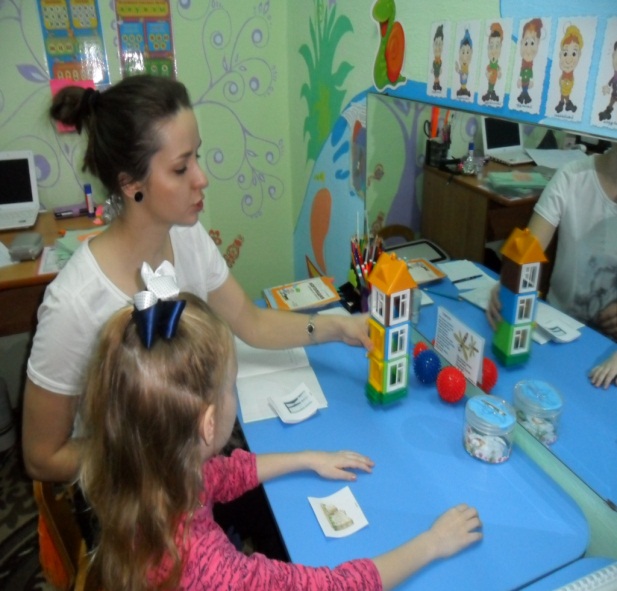 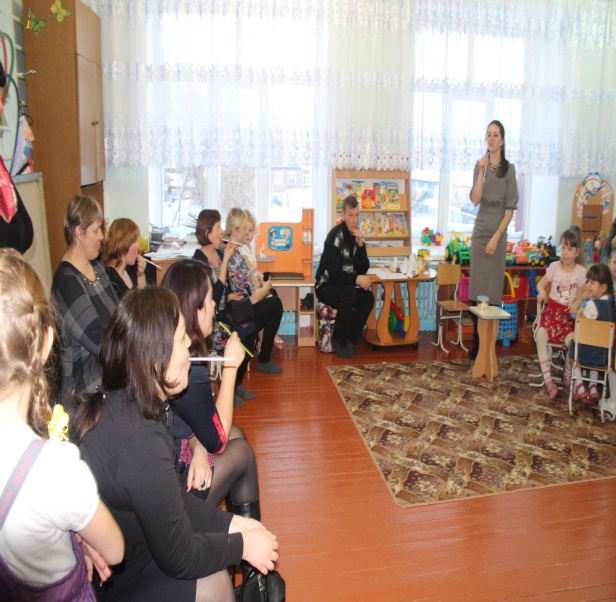 